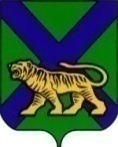 ТЕРРИТОРИАЛЬНАЯ ИЗБИРАТЕЛЬНАЯ КОМИССИЯ ПАРТИЗАНСКОГО РАЙОНАРЕШЕНИЕс. Владимиро-Александровское     
     О кандидатуре для исключения из резерва составов участковых комиссий 14.04.2015                       №  402/105            На основании пункта 9 статьи 26  Федерального закона "Об основных гарантиях избирательных прав и права на участие в референдуме граждан Российской Федерации", личного письменного заявления Мальцевой Марины Николаевны территориальная избирательная комиссия Партизанского районаРЕШИЛА:         На основании пункта 9 статьи 26  Федерального закона "Об основных гарантиях избирательных прав и права на участие в референдуме граждан Российской Федерации", личного письменного заявления Мальцевой Марины Николаевны территориальная избирательная комиссия Партизанского районаРЕШИЛА:         На основании пункта 9 статьи 26  Федерального закона "Об основных гарантиях избирательных прав и права на участие в референдуме граждан Российской Федерации", личного письменного заявления Мальцевой Марины Николаевны территориальная избирательная комиссия Партизанского районаРЕШИЛА:Предложить для исключения из резерва состава участковой комиссии избирательного участка № 2304  кандидатуру Предложить для исключения из резерва состава участковой комиссии избирательного участка № 2304  кандидатуру Предложить для исключения из резерва состава участковой комиссии избирательного участка № 2304  кандидатуру Направить настоящее решение в Избирательную комиссию Приморского края.Направить настоящее решение в Избирательную комиссию Приморского края.Направить настоящее решение в Избирательную комиссию Приморского края.Председатель  комиссииПредседатель  комиссииЖ.А. ЗапорощенкоЖ.А. ЗапорощенкоСекретарь     заседанияСекретарь     заседанияО.В.ЦакунО.В.Цакун